 SOS PRISÕES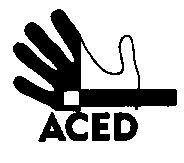 Ex.mo. SenhorProvedor de JustiçaLisboa, 08-04-2013N.Refª n.º 46/apd/13Assunto: entrevista com a família de Raffaele Cifrone, dia 10 da parte da tardeA família de Raffaele Cifrone, preso em Vale de Judeus e queixoso contra maus tratos sofridos às mãos das autoridades portuguesas (processos crime contra as autoridades que entende serem responsáveis por actos de tortura praticados e recursos judiciais para revogar a sentença condenatória) recentemente em greve de fome, entre 20 de Fevereiro e 20 de Março último, estará em Lisboa, numa curta visita, para animar o recluso e para fazer os contactos possíveis no sentido de sensibilizar e informar sobre a situação.A irmã e dois tios visitam-no na cadeia e dispõem da tarde de dia 10, quarta-feira, para serem recebidos por V.Exa. e para lhe apresentarem o essencial do que sabem sobre o caso. Compreendem – evidentemente – que o Senhor Provedor terá uma agenda eventualmente incompatível com este desejo. Mas não queriam deixar de fazer o pedido, na esperança de uma resposta positiva.A ACED encaminha esse pedido e dispõe-se a transmitir a resposta, que também poderá ser comunicada – conforme V.Exa entender – ao advogado Dr. Victor Gaspar vadvogado@gmail.com 968040870.A Direcção